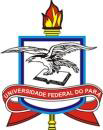 SERVIÇO PÚBLICO FEDERALUNIVERSIDADE FEDERAL DO PARÁCAMPUS UNIVERSITÁRIO DE ABAETETUBAFACULDADE DE CIÊNCIAS EXATAS E TECNOLOGIAEXERCÍCIOS DE AULAOrientações:Salve o relatório no formato WORD e envie para o e-mail: osvaldosb@ufpa.br. O EXERCÍCIO avaliado, com a pontuação será enviado para o mesmo e-mail registrado.Realização de exercícios: A partir dos temas abordados na disciplina serão disponibilizadas baterias de exercíciosSerão 10 bateras de exercícios com questões objetivas e subjetivas. Os alunos podem utilizar material de apoio para responder às questões.REGISTROS DisciplinaEVOLUÇÃO DA MATEMÁTICA EVOLUÇÃO DA MATEMÁTICA EVOLUÇÃO DA MATEMÁTICA Nome CompletoTurmaMatrículaExercício Número02 DE 04Pontuação Data da Aula21/07/2021Data da Entrega Critérios de AvaliaçãoPontuação por questãoPontuação Total5 questões objetivas1,05,05 questões subjetivas1,05,0Total10,0001 – Questão Objetiva;Pontuação da questão (1,0)Pontuação alcançadaQuem são os SEMITAS?Quem são os SEMITAS?Quem são os SEMITAS?Quem são os SEMITAS?Comentários do professor:Comentários do professor:Comentários do professor:Comentários do professor:02 – Questão Objetiva;Pontuação da questão (1,0)Pontuação alcançadaO que são os TOKENS?O que são os TOKENS?O que são os TOKENS?O que são os TOKENS?Comentários do professor:Comentários do professor:Comentários do professor:Comentários do professor:03 – Questão Objetiva;Pontuação da questão (1,0)Pontuação alcançadaQual o valor dessa representação numérica?Qual o valor dessa representação numérica?Qual o valor dessa representação numérica?Qual o valor dessa representação numérica?Comentários do professor:Comentários do professor:Comentários do professor:Comentários do professor:04 – Questão Objetiva;Pontuação da questão (1,0)Pontuação alcançadaA partir dos sinais a seguir, componha um número entre 500 e 2000.A partir dos sinais a seguir, componha um número entre 500 e 2000.A partir dos sinais a seguir, componha um número entre 500 e 2000.A partir dos sinais a seguir, componha um número entre 500 e 2000.Comentários do professor:Comentários do professor:Comentários do professor:Comentários do professor:05 – Questão Objetiva;Pontuação da questão (1,0)Pontuação alcançadaResuma as operações em base 60 Resuma as operações em base 60 Resuma as operações em base 60 Resuma as operações em base 60 Comentários do professor:Comentários do professor:Comentários do professor:Comentários do professor:06 – Questão Subjetiva;Pontuação da questão (1,0)Pontuação alcançadaComente o que a autora trata da representação finita.Comente o que a autora trata da representação finita.Comente o que a autora trata da representação finita.Comente o que a autora trata da representação finita.Comentários do professor:Comentários do professor:Comentários do professor:Comentários do professor:07 – Questão Subjetiva;Pontuação da questão (1,0)Pontuação alcançadaA partir da relação apresentada pela autora, como você compreende que esse processo de construção é usado no ensino da matemática.A partir da relação apresentada pela autora, como você compreende que esse processo de construção é usado no ensino da matemática.A partir da relação apresentada pela autora, como você compreende que esse processo de construção é usado no ensino da matemática.A partir da relação apresentada pela autora, como você compreende que esse processo de construção é usado no ensino da matemática.Comentários do professor:Comentários do professor:Comentários do professor:Comentários do professor:08 – Questão Subjetiva;Pontuação da questão (1,0)Pontuação alcançadaFaça uma análise do problema de IGUM  e IGIBUN, descrito no exemplo 3. Faça uma análise do problema de IGUM  e IGIBUN, descrito no exemplo 3. Faça uma análise do problema de IGUM  e IGIBUN, descrito no exemplo 3. Faça uma análise do problema de IGUM  e IGIBUN, descrito no exemplo 3. Comentários do professor:Comentários do professor:Comentários do professor:Comentários do professor:09 – Questão Subjetiva;Pontuação da questão (1,0)Pontuação alcançadaQuais suas impressões sobre o processo de contagem e operações na Babilônia?Quais suas impressões sobre o processo de contagem e operações na Babilônia?Quais suas impressões sobre o processo de contagem e operações na Babilônia?Quais suas impressões sobre o processo de contagem e operações na Babilônia?Comentários do professor:Comentários do professor:Comentários do professor:Comentários do professor:10 – Questão Subjetiva;Pontuação da questão (1,0)Pontuação alcançadaApós a segunda aula, o que compreende da relação entre a história da matemática e o ensino da disciplina?Após a segunda aula, o que compreende da relação entre a história da matemática e o ensino da disciplina?Após a segunda aula, o que compreende da relação entre a história da matemática e o ensino da disciplina?Após a segunda aula, o que compreende da relação entre a história da matemática e o ensino da disciplina?Comentários do professor:Comentários do professor:Comentários do professor:Comentários do professor: